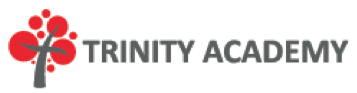 Application FormAprevious Employment (starting with the most recent job list all previous employment)Completed Application Forms, Personal Statements and Monitoring Forms should be submitted to: recruitment@trinityacademylondon.org Post:   Exams and Data Officer                                                  Applicant No:  office use onlyPERSONAL DETAILSLast Name: Title: First Name: Home Address:Home Telephone No: Work Telephone No: Mobile No: E-Mail Address: If currently employed may we contact you at work?   Yes      No  If currently employed may we contact you at work?   Yes      No  CURRENT OR MOST RECENT EMPLOYMENTEmployer’s Name and Address/Postcode:Position held: Start date: Leaving date or notice required: Annual Salary: If Teacher – Scale and Point: Reason for leaving (if applicable): Main Areas of responsibility:Main Areas of responsibility:Employer’s name and addressPost(s) heldDatesDatesReason for leavingEmployer’s name and addressPost(s) heldFromToReason for leavingAs part of our commitment to safeguarding, we need to establish a full chronology of employment, training or other activities.  Please provide full details that explain any gaps in your employment history above.As part of our commitment to safeguarding, we need to establish a full chronology of employment, training or other activities.  Please provide full details that explain any gaps in your employment history above.As part of our commitment to safeguarding, we need to establish a full chronology of employment, training or other activities.  Please provide full details that explain any gaps in your employment history above.As part of our commitment to safeguarding, we need to establish a full chronology of employment, training or other activities.  Please provide full details that explain any gaps in your employment history above.As part of our commitment to safeguarding, we need to establish a full chronology of employment, training or other activities.  Please provide full details that explain any gaps in your employment history above.As part of our commitment to safeguarding, we need to establish a full chronology of employment, training or other activities.  Please provide full details that explain any gaps in your employment history above.As part of our commitment to safeguarding, we need to establish a full chronology of employment, training or other activities.  Please provide full details that explain any gaps in your employment history above.As part of our commitment to safeguarding, we need to establish a full chronology of employment, training or other activities.  Please provide full details that explain any gaps in your employment history above.As part of our commitment to safeguarding, we need to establish a full chronology of employment, training or other activities.  Please provide full details that explain any gaps in your employment history above.As part of our commitment to safeguarding, we need to establish a full chronology of employment, training or other activities.  Please provide full details that explain any gaps in your employment history above.As part of our commitment to safeguarding, we need to establish a full chronology of employment, training or other activities.  Please provide full details that explain any gaps in your employment history above.PERSONAL STATEMENTPERSONAL STATEMENTPERSONAL STATEMENTPERSONAL STATEMENTPERSONAL STATEMENTPERSONAL STATEMENTPERSONAL STATEMENTPERSONAL STATEMENTPERSONAL STATEMENTPERSONAL STATEMENTPERSONAL STATEMENTPlease attach to this application form a personal statement that demonstrates your ability to meet the person specification and explains why you are applying for this job.  This should be provided on no more than 3 sheets of A4 paper using Ariel Font 11.This is an essential part of the selection process and applications without a personal statement attached will not be considered.Please attach to this application form a personal statement that demonstrates your ability to meet the person specification and explains why you are applying for this job.  This should be provided on no more than 3 sheets of A4 paper using Ariel Font 11.This is an essential part of the selection process and applications without a personal statement attached will not be considered.Please attach to this application form a personal statement that demonstrates your ability to meet the person specification and explains why you are applying for this job.  This should be provided on no more than 3 sheets of A4 paper using Ariel Font 11.This is an essential part of the selection process and applications without a personal statement attached will not be considered.Please attach to this application form a personal statement that demonstrates your ability to meet the person specification and explains why you are applying for this job.  This should be provided on no more than 3 sheets of A4 paper using Ariel Font 11.This is an essential part of the selection process and applications without a personal statement attached will not be considered.Please attach to this application form a personal statement that demonstrates your ability to meet the person specification and explains why you are applying for this job.  This should be provided on no more than 3 sheets of A4 paper using Ariel Font 11.This is an essential part of the selection process and applications without a personal statement attached will not be considered.Please attach to this application form a personal statement that demonstrates your ability to meet the person specification and explains why you are applying for this job.  This should be provided on no more than 3 sheets of A4 paper using Ariel Font 11.This is an essential part of the selection process and applications without a personal statement attached will not be considered.Please attach to this application form a personal statement that demonstrates your ability to meet the person specification and explains why you are applying for this job.  This should be provided on no more than 3 sheets of A4 paper using Ariel Font 11.This is an essential part of the selection process and applications without a personal statement attached will not be considered.Please attach to this application form a personal statement that demonstrates your ability to meet the person specification and explains why you are applying for this job.  This should be provided on no more than 3 sheets of A4 paper using Ariel Font 11.This is an essential part of the selection process and applications without a personal statement attached will not be considered.Please attach to this application form a personal statement that demonstrates your ability to meet the person specification and explains why you are applying for this job.  This should be provided on no more than 3 sheets of A4 paper using Ariel Font 11.This is an essential part of the selection process and applications without a personal statement attached will not be considered.Please attach to this application form a personal statement that demonstrates your ability to meet the person specification and explains why you are applying for this job.  This should be provided on no more than 3 sheets of A4 paper using Ariel Font 11.This is an essential part of the selection process and applications without a personal statement attached will not be considered.Please attach to this application form a personal statement that demonstrates your ability to meet the person specification and explains why you are applying for this job.  This should be provided on no more than 3 sheets of A4 paper using Ariel Font 11.This is an essential part of the selection process and applications without a personal statement attached will not be considered.EDUCATION/TRAINING & DEVELOPMENTYou will need to provide evidence of qualifications gainedEDUCATION/TRAINING & DEVELOPMENTYou will need to provide evidence of qualifications gainedEDUCATION/TRAINING & DEVELOPMENTYou will need to provide evidence of qualifications gainedPlease include full details from secondary education onwardsPlease include full details from secondary education onwardsPlease include full details from secondary education onwardsPlease include full details from secondary education onwardsQualification(s) gained including gradeQualification(s) gained including gradeQualification(s) gained including gradeDates awardedDates awardedDates awardedDates awardedSchool / Colleges, Universities or Institutes of Further EducationSchool / Colleges, Universities or Institutes of Further EducationSchool / Colleges, Universities or Institutes of Further EducationSchool / Colleges, Universities or Institutes of Further EducationAny other relevant qualifications or courses attended, including membership and status of any relevant Professional or Technical AssociationsAny other relevant qualifications or courses attended, including membership and status of any relevant Professional or Technical AssociationsAny other relevant qualifications or courses attended, including membership and status of any relevant Professional or Technical AssociationsAny other relevant qualifications or courses attended, including membership and status of any relevant Professional or Technical AssociationsAny other relevant qualifications or courses attended, including membership and status of any relevant Professional or Technical AssociationsAny other relevant qualifications or courses attended, including membership and status of any relevant Professional or Technical AssociationsAny other relevant qualifications or courses attended, including membership and status of any relevant Professional or Technical AssociationsAny other relevant qualifications or courses attended, including membership and status of any relevant Professional or Technical AssociationsAny other relevant qualifications or courses attended, including membership and status of any relevant Professional or Technical AssociationsAny other relevant qualifications or courses attended, including membership and status of any relevant Professional or Technical AssociationsAny other relevant qualifications or courses attended, including membership and status of any relevant Professional or Technical AssociationsDetails Details Details Details Details Details DatesOUTSIDE INTERESTS AND HOBBIESPlease provide a brief description of your outside hobbies and interestsOUTSIDE INTERESTS AND HOBBIESPlease provide a brief description of your outside hobbies and interestsOUTSIDE INTERESTS AND HOBBIESPlease provide a brief description of your outside hobbies and interestsOUTSIDE INTERESTS AND HOBBIESPlease provide a brief description of your outside hobbies and interestsOUTSIDE INTERESTS AND HOBBIESPlease provide a brief description of your outside hobbies and interestsOUTSIDE INTERESTS AND HOBBIESPlease provide a brief description of your outside hobbies and interestsOUTSIDE INTERESTS AND HOBBIESPlease provide a brief description of your outside hobbies and interestsOUTSIDE INTERESTS AND HOBBIESPlease provide a brief description of your outside hobbies and interestsOUTSIDE INTERESTS AND HOBBIESPlease provide a brief description of your outside hobbies and interestsREFERENCE DETAILSREFERENCE DETAILSREFERENCE DETAILSREFERENCE DETAILSREFERENCE DETAILSREFERENCE DETAILSREFERENCE DETAILSREFERENCE DETAILSREFERENCE DETAILSREFERENCE DETAILSREFERENCE DETAILSPlease give the details below of two persons willing to provide references. These should be from different organisations and one of these must be from your current or most recent employer.  If you are currently working in a school this must be your headteacherPlease give the details below of two persons willing to provide references. These should be from different organisations and one of these must be from your current or most recent employer.  If you are currently working in a school this must be your headteacherPlease give the details below of two persons willing to provide references. These should be from different organisations and one of these must be from your current or most recent employer.  If you are currently working in a school this must be your headteacherPlease give the details below of two persons willing to provide references. These should be from different organisations and one of these must be from your current or most recent employer.  If you are currently working in a school this must be your headteacherPlease give the details below of two persons willing to provide references. These should be from different organisations and one of these must be from your current or most recent employer.  If you are currently working in a school this must be your headteacherPlease give the details below of two persons willing to provide references. These should be from different organisations and one of these must be from your current or most recent employer.  If you are currently working in a school this must be your headteacherPlease give the details below of two persons willing to provide references. These should be from different organisations and one of these must be from your current or most recent employer.  If you are currently working in a school this must be your headteacherPlease give the details below of two persons willing to provide references. These should be from different organisations and one of these must be from your current or most recent employer.  If you are currently working in a school this must be your headteacherPlease give the details below of two persons willing to provide references. These should be from different organisations and one of these must be from your current or most recent employer.  If you are currently working in a school this must be your headteacherPlease give the details below of two persons willing to provide references. These should be from different organisations and one of these must be from your current or most recent employer.  If you are currently working in a school this must be your headteacherPlease give the details below of two persons willing to provide references. These should be from different organisations and one of these must be from your current or most recent employer.  If you are currently working in a school this must be your headteacherCURRENT / MOST RECENT EMPLOYERCURRENT / MOST RECENT EMPLOYERCURRENT / MOST RECENT EMPLOYERCURRENT / MOST RECENT EMPLOYEROTHER REFEREEOTHER REFEREEOTHER REFEREEOTHER REFEREEOTHER REFEREEOTHER REFEREEOTHER REFEREEManager’s Name: Manager’s Name: Name: Name: Name: Name: Name: Name: Job Title: Job Title: Job Title: Job Title: Job Title: Job Title: Job Title: Job Title: Address: Address: Address: Address: Address: Address: Address: Address: Tel: Mobile: Tel: Tel: Tel: Mobile: Mobile: Mobile: E-mail: E-mail: E-mail: E-mail: E-mail: E-mail: E-mail: E-mail: Capacity in which they know you:May this referee be contacted if you are short-listed? Capacity in which they know you:May this referee be contacted if you are short-listed? Capacity in which they know you:May this referee be contacted if you are short-listed?  Capacity in which they know you:May this referee be contacted if you are short-listed?  Capacity in which they know you:May this referee be contacted if you are short-listed?  Capacity in which they know you:May this referee be contacted if you are short-listed?  Capacity in which they know you:May this referee be contacted if you are short-listed?  Capacity in which they know you:May this referee be contacted if you are short-listed?  DECLARATION FORMYou are required to declare any close relationship, personal or professional, to any existing Trinity Academy employee or Trustee. Please give details below.Criminal Background DisclosureThe nature of this post means that it is exempt from the Rehabilitation of Offenders Act (1974) and requires that all convictions (including spent convictions) have to be declared. A conviction is not necessarily a bar to employment. However, if you fail to disclose a criminal conviction prior to appointment, this could result in disciplinary action, including dismissal. All offers of employment with the school are subject to a satisfactory Disclosure and Barring Service clearance.  Have you ever been convicted of a criminal offence or subjected to a caution/ reprimand / warning or bind over including any that would be regarded as “spent” under the Act in other circumstances?  Yes     No  If yes, please give details, including dates and penalties:……………………………………………………………………………………………………………………..……………………………………………………………………………………………………………………..……………………………………………………………………………………………………………………….Are you currently undergoing criminal investigation or have any pending prosecutions?   Yes      No  If yes, please give details below:……………………………………………………………………………………………………………………..……………………………………………………………………………………………………………………..Applicants with Disabilities If you are a disabled person, do you require assistance either at interview or to meet some of the job requirements specifically because of your disability?                                                        Yes        No    If yes, please state your requirements.……………………………………………………………………………………………………………………..……………………………………………………………………………………………………………………..Driving Licence (please only answer this question if driving is a requirement of the post, detailed in the person specification)Do you hold a current, clean, valid driving licence?        Yes        No    Please give details if you have answered no to the above question:Do you own or have use of a car?    Yes        No    Eligibility to work  Are you a UK or EU/EEA Citizen?                                                                           Yes        No       If not, it is possible that you may not be eligible to work in the UK without a work permit/visa.  Please indicate if you will require a work permit                                                       Yes        No    If no, please indicate the basis on which you are eligible to work in the UK ……………………………………………………………………………………………………………………..National Insurance Number:    Data Protection Act and DeclarationInformation you provide in this application form will be used for the purpose of assessing your suitability for employment at Trinity Academy. In completing this application form, you are giving your consent for the employer to hold and use personal information for this purpose.Declaration:I confirm that the information I have provided is true and accurate. If after appointment, the application is found to be misleading or inaccurate, I understand that this may lead to disciplinary action and could result in dismissal. I consent to the use of this personal data for recruitment and selection purposes. Signed:                                                               Date:  
N.B. As application forms will be submitted electronically, you will be asked to sign a copy of it at interview, if you are shortlisted.AdvertisementPlease indicate where you saw this post advertised or heard about this vacancy: